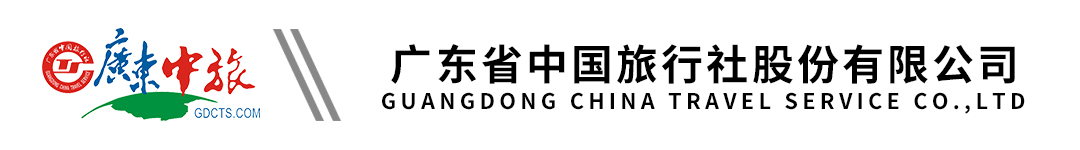 （H）【惠州+汕尾】摄影天堂盐洲岛 最美玄武岩海滩  徒步黑排角   畅玩红海湾遮浪半岛  “东方小莫斯科”红宫红场、澎湃故居纯玩3天行程单行程安排费用说明其他说明产品编号YD15964473402W出发地广州市目的地惠州市行程天数3去程交通无返程交通无参考航班无无无无无产品亮点浪漫无敌：盐洲岛静看盐洲岛日落、最美玄武岩海滩浪漫无敌：盐洲岛静看盐洲岛日落、最美玄武岩海滩浪漫无敌：盐洲岛静看盐洲岛日落、最美玄武岩海滩浪漫无敌：盐洲岛静看盐洲岛日落、最美玄武岩海滩浪漫无敌：盐洲岛静看盐洲岛日落、最美玄武岩海滩天数行程详情用餐住宿D1广州—黑排角——白沙村早餐：X     午餐：X     晚餐：X   盐洲岛D2南海观音——汕尾红海湾遮浪半岛早餐：X     午餐：X     晚餐：X   红海湾D3红宫红场——澎湃故居——温馨的家早餐：X     午餐：X     晚餐：X   无费用包含1、交通：按实际参团人数安排空调旅游巴士，一人一正座。1、交通：按实际参团人数安排空调旅游巴士，一人一正座。1、交通：按实际参团人数安排空调旅游巴士，一人一正座。费用不包含1、费用包含以外的一起个人消费。1、费用包含以外的一起个人消费。1、费用包含以外的一起个人消费。预订须知1、我社将按实际人数安排合适车型，并安排巴士座位，上车请对号入座；车牌号、座位号以及陪同联系方式将在出行前一天20：00点前以短信形式通知，敬请留意；如您在出行前一天20：00尚未收到短信，请速来电咨询。请客人准时到达出团集合地点，过时不候。2、旅行社会按照本团客人的报名先后顺序统一安排坐车座位。如车上有老弱妇孺需要照顾的，请客人自觉礼让。3、客人应妥善保管自己的行李物品（特别是现金、有价证券以及贵重物品等）。4、本团不发旅行袋及旅游帽及矿泉水。温馨提示【特别约定】1、客人出团当天需要出示穗康码和接受体温测量，如出现下列情况之一，视为因客人原因退团，按照《国内旅游组团合同》第28条约定处理。旅行社有权拒绝客人上车，客人应自觉配合。（1）客人不能出示穗康码或穗康码过期无效；（2）客人出示的穗康码背景颜色为 “红码”高风险状态的；（3）客人拒绝接受旅行社或相关部门体温测量；或受相关部门要求进行留观处理无法跟随团队行进的；（4）客人通过药物等其他方式降低体温，隐瞒病情。2、如客人出团当天出示的穗康码处于有效期内，且穗康码背景颜色为“ 蓝码”或“绿码”低风险状态的，但体温测量超过（含）37.3℃，旅行社有权拒绝客人上车，并视为双方解除合同，客人应自觉配合。3、客人在车内、室内、人多的地方必须配带口罩，在游览过程中不聚众，与前后游客保持安全的距离。4、旅行社强烈建议出行游客购买个人旅游意外保险。具体保险险种请在报名时向销售人员咨询并购买，出行时请将该保单资料随身携带。5、基于旅游体验的特殊性，若客人在行程中对任何旅游服务质量存有异议，请立即向导游提出，以便旅行社能及时核查及采取补救措施，若客人没有及时提出或擅自解决而导致旅行社错过补救解决机会的，由此产生的扩大损失由客人自行承担。保险信息诚意保证，贴心为您